21 –е заседание 27-го созываҠАРАР                                                                              РЕШЕНИЕ         25 октябрь 2017 й.	                          № 123                       25  октября 2017 г.            Ҡашка а.	            с. КашкиноОб утверждении Положения об оплате труда муниципальных служащих и работников, осуществляющих техническое обеспечение Администрации сельского поселения Кашкинский сельсовет муниципального района Аскинский район Республики Башкортостан В соответствии с Постановлением Правительства Республики Башкортостан от 24 декабря 2013 года № 610 «Об утверждении нормативов формирования расходов на оплату труда в органах местного самоуправления в Республике Башкортостан»,  Совет сельского поселения Кашкинский сельсовет муниципального района Аскинский район Республики Башкортостан решил:Утвердить прилагаемое Положение об оплате труда муниципальных служащих и работников, осуществляющих техническое обеспечение Администрации сельского поселения Кашкинский  сельсовет муниципального района Аскинский район Республики Башкортостан.Настоящее решение обнародовать на информационном стенде в здании Администрации  сельского поселения Кашкинский сельсовет  по адресу: Республика Башкортостан, Аскинский район, с.Кашкино, ул.Мира, д.17 и в сети общего доступа «интернет» на официальном сайте органов местного самоуправления сельского поселения Кашкинский сельсовет: «www.kashka04sp.ru».3. Контроль за исполнением настоящего решения возложить на комиссию по бюджету, налогам,  вопросам муниципальной собственности, социально-гуманитарным вопросам Совета сельского поселения Кашкинский сельсовет муниципального района Аскинский район Республики Башкортостан.Глава сельского поселения   Кашкинский сельсоветмуниципального района Аскинский районРеспублики БашкортостанК.И.Шакируллин                                                                     Приложениек решению Совета сельского поселения Кашкинский сельсовет муниципальногорайона Аскинский районРеспублики Башкортостанот «25» октября 2017 г. №123ПОЛОЖЕНИЕОБ ОПЛАТЕ ТРУДА МУНИЦИПАЛЬНЫХ СЛУЖАЩИХ И РАБОТНИКОВ,ОСУЩЕСТВЛЯЮЩИХ ТЕХНИЧЕСКОЕ ОБЕСПЕЧЕНИЕ АДМИНИСТРАЦИИ СЕЛЬСКОГО ПОСЕЛЕНИЯ КАШКИНСКИЙ СЕЛЬСОВЕТ МУНИЦИПАЛЬНОГО РАЙОНА АСКИНСКИЙ РАЙОН РЕСПУБЛИКИ БАШКОРТОСТАНРАЗДЕЛ 1 1. Общие положения1.1. Целью настоящего Положения является обеспечение формирования единой правовой базы системы оплаты труда и ее единообразное применение для работников органов местного самоуправления сельского поселения Кашкинский сельсовет муниципального района Аскинский район  Республики Башкортостан (далее – органов местного самоуправления).1.2. Настоящее Положение разработано в соответствии со ст. 135 Трудового кодекса Российской Федерации, п. 2 ст. 22 Федерального закона "О муниципальной службе в Российской Федерации", п. 2 ст. 12 Закона Республики Башкортостан "О муниципальной службе в Республике Башкортостан" и  постановлений Правительства Республики Башкортостан: 		1) от 24 декабря 2013 года № 610 «Об утверждении нормативов формирования расходов на оплату труда в органах местного самоуправления в Республике Башкортостан», 		2) от 18.04.2007г. № 92 «Об оплате труда работников, занимающих должности и профессии, не отнесенные к государственным должностям, и осуществляющих техническое обеспечение деятельности исполнительных органов государственной власти Республики Башкортостан),		3) от 16.05.2008г. № 159 «О повышении оплаты труда работников, осуществляющих техническое обеспечение деятельности государственных органов Республики Башкортостан, а также отдельных учреждений и организаций, на которые не распространяется единая тарифная сетка по оплате труда работников государственных учреждений  Республики Башкортостан,		4) от 26.05.2011 г. № 178 «О повышении оплаты труда работников, осуществляющих техническое обеспечение деятельности государственных органов Республики Башкортостан, а также отдельных государственных учреждений Республики Башкортостан».2. Состав денежного содержанияДенежное содержание муниципальных служащих состоит из месячного оклада в соответствии с замещаемой им должностью муниципальной службы (далее – должностной оклад) (приложение N 1), и  надбавки к должностному окладу за классный чин лицам, замещающим должности муниципальной службы, которые составляют оклад месячного денежного содержания муниципального служащего (далее - оклад денежного содержания), а также  из надбавки к должностному окладу за выслугу лет, надбавки к должностному окладу за особые условия службы, надбавки к должностному окладу лицам. Допущенным к государственной тайне, денежного поощрения, премии по результатам работы, единовременной выплаты при  предоставлении ежегодного оплачиваемого отпуска, материальной помощи. Денежное содержание главы сельского поселения, возглавляющего местную администрацию и исполняющего полномочия председателя представительного органа сельского поселения, состоит из ежемесячного денежного вознаграждения, денежного поощрения, единовременной выплаты при предоставлении ежегодного оплачиваемого отпуска, материальной помощи.Денежные вознаграждения и  должностные оклады.3.1. Денежное вознаграждение главы сельского поселения, возглавляющего местную администрацию и исполняющего полномочия  председателя представительного органа сельского поселения, должностные оклады муниципальным служащим и ежемесячные денежные поощрения устанавливаются в пределах , определенных в приложении №1 Нормативов формирования расходов на оплату труда в органах местного самоуправления в Республике Башкортостан.   3.2. Денежные вознаграждения и  должностные оклады в дальнейшем могут индексироваться в сроки и пределах повышения должностных окладов государственных гражданских служащих Республики Башкортостан и работников, осуществляющих техническое обеспечение деятельности государственных органов Республики Башкортостан.3.3. За лицами, замещавшими муниципальные должности, должности муниципальной службы Республики Башкортостан, должностные оклады , установленные им до вступления в силу  Нормативов формирования расходов на оплату труда в органах местного самоуправления в Республике Башкортостан, на время их работы в прежней должности в пределах установленного фонда оплаты труда муниципальных служащих соответствующих органов местного самоуправления сельского поселения Кашкинский сельсовет муниципального района Аскинский район, а также выплачивается указанным лицам сохраненные должностные оклады впредь до возникновения у них права на получение должностного оклада большего размера вследствие его увеличения (индексации) в установленном порядке, либо назначения их на должность муниципальной службы с более высоким должностным окладом.3.4. Денежные вознаграждения лицам, замещающим муниципальные должности, должностные оклады муниципальным служащим устанавливаются согласно группам оплаты труда Нормативов формирования расходов на оплату труда в органах местного самоуправления в Республике Башкортостан7 группа  - при численности населения от 1 до 1,5 тыс.чел.Условия денежного содержанияГлаве сельского поселения, возглавляющего местную администрацию и исполняющего полномочия председателя представительного органа сельского поселения,  выплачивается ежемесячное  денежное вознаграждение в размерах, определенных с учетом должностных окладов и надбавок.В пределах фонда оплаты труда главе сельского поселения, возглавляющего местную администрацию и исполняющего полномочия председателя представительного органа сельского поселения выплачиваются:а) ежемесячное денежное поощрение в размере ежемесячного денежного вознаграждения;     б) единовременная выплата к отпуску в размере 2 ежемесячных денежных вознаграждений при предоставлении ежегодного оплачиваемого отпуска;в) материальная помощь в соответствии с положением, утвержденным представительным органом сельского поселения.      4.3.  Муниципальным служащим могут выплачиваться:	1) ежемесячная надбавка к должностному окладу за классный чин в размерах, установленных приложением 2, которая в дальнейшем может индексироваться в сроки и пределах повышения размеров окладов за классный чин государственных гражданских служащих Республики Башкортостан;	2) ежемесячная надбавка к должностному окладу за особые условия службы в следующих размерах:	а) лицу, замещающему высшую должность муниципальной службы, - от 150 до 200 процентов должностного оклада;	б) лицу, замещающему главную должность муниципальной службы, - от 120 до 150 процентов должностного оклада;	в) лицу, замещающему ведущую должность муниципальной службы, - от 90 до 120 процентов должностного оклада;	г) лицу, замещающему младшую и старшую должности муниципальной службы, - от 60 до 90 процентов должностного оклада.3) ежемесячная надбавка к должностному окладу за выслугу лет в следующих размерах:при стаже муниципальной службы от 1 до 5 лет – 10 процентов должностного оклада;при стаже муниципальной службы от 5 до 10 лет – 15 процентов длолжностного оклада;при стаже муниципальной службы от 10 до 15 лет- 20 процентов должностного оклада;при стаже муниципальной службы свыше 15 лет – 30 процентов должностного оклада.За муниципальными служащими после изменения условий денежного содержания предусмотренных Нормативами, сохраняется размер ежемесячной надбавки к должностному окладу за выслугу лет муниципальной службы, установленный до вступления в силу Нормативов, если ее размер выше надбавки к должностному окладу за выслугу лет муниципальной службы, устанавливаемой в соответствии с Нормативами.4) премии по результатам работы, размер которых определяется исходя из результатов деятельности лица, замещающего должность муниципальной службы;5) ежемесячное денежное поощрение:иным  муниципальным служащим муниципальных образований в Республике Башкортостан  - в размере должностного оклада;6) Ежемесячная надбавка к должностному окладу лицам, допущенным к государственной тайне, - в размере и порядке, которые установлены законодательством Российской Федерации;7) в пределах фонда оплаты труда муниципальными служащим могут выплачиваться:При предоставлении ежегодного оплачиваемого отпуска – единовременная выплата к отпуску в размере 2 окладов денежного содержания;материальная помощь в соответствии с положением, утверждаемым представителем нанимателя.Премирование.5.1.Основными показателями для премирования работников являются:	- успешное, качественное и своевременное выполнение задач, согласно должностным обязанностям, утвержденным в установленном порядке;	- отсутствие нарушений трудовой и исполнительской дисциплины;	- выполнение особо важной и сложной задачи;	- своевременное выполнение решений высших органов власти и управления, решений вышестоящих органов власти.	5.2. Премирование работников производится ежемесячно в размере двух окладов денежного содержания в расчете на год. При наличии экономии по фонду оплаты труда распоряжением руководителя органа местного самоуправления размер премии может быть увеличен.	5.3. Работникам размер премии может быть снижен соответственно распоряжением руководителя органа местного самоуправления при наличии случаев нарушения трудовой и исполнительской дисциплины, совершенных за истекший период, за который начисляется премия, ненадлежащего исполнения возложенных на него обязанностей и заданий. Основанием для снижения размера премии является служебная записка с указанием конкретных фактов допущенных нарушений трудовой и исполнительской дисциплины, недобросовестного выполнения обязанностей и заданий.	5.4. Премии начисляются за фактически отработанное время.	5.5. Работникам, проработавшим неполный месяц, и уволенным по основаниям, обусловленным невозможностью по тем или иным обстоятельствам продолжить трудовые отношения (отставка муниципального служащего, призыв на службу в Вооруженные Силы, поступление в учебное заведение с отрывом от производства, уход на пенсию за выслугу лет, по старости, инвалидности, ликвидации органов местного самоуправления, сокращение численности или штата органов местного самоуправления и в других случаях), выплата премии производится за фактически отработанное время в данном учетном периоде.	5.6. Работникам, проработавшим неполный месяц и уволившимся по собственному желанию, премия не выплачивается.	5.7. Работникам органов местного самоуправления, вновь поступившим на работу и проработавшим неполный месяц, премия за отработанное время может быть выплачена по распоряжению руководителя органа  местного самоуправления.	5.8. Премии, выплачиваемые в соответствии с настоящим положением, учитываются при исчислении среднего заработка в порядке, установленном законодательством, и включаются в заработок, на который начисляется районный коэффициент.Порядок оказания  материальной помощи.	  Оказание материальной помощи из фонда оплаты труда.		6.1 Материальная помощь выплачивается муниципальным служащим в соответствии с постановление Правительства Республики Башкортостан от 24 декабря 2013 года № 610 «Об утверждении  нормативов формирования расходов на  оплату труда в органах местного самоуправления в Республике Башкортостан»,  по распоряжению  руководителя органа местного самоуправления один раз в календарном году в любое время по заявлению работника в размере одного оклада денежного содержания, установленного в соответствии с занимаемой должностью.	6.2. Выплата материальной помощи производится за счет средств, заложенных в фонде оплаты труда на указанные цели.	6.3. Оказание материальной помощи при наличии экономии средств на содержание органов местного самоуправления.	6.4. При наличии экономии средств по смете расходов может быть произведена выплата материальной помощи муниципальным служащим органов местного самоуправления в связи с праздничными датами и профессиональными праздниками.	6.5.. При наличии экономии по фонду оплаты труда в индивидуальном порядке могут быть рассмотрены заявления на выплату материальной помощи в следующих случаях:	- в случае смерти близких родственников (супруга, супруги, отца, матери, детей, лиц, находящихся на иждивении) - на основании копии свидетельства о смерти;	- при награждении в порядке и на условиях, установленных законодательствами Российской Федерации и Республики Башкортостан;	- в связи с праздничными и юбилейными датами (50 и 55 лет - для женщин, 50 и 60 лет - для мужчин);	- в связи с выходом на муниципальную пенсию за выслугу лет.	- в случаях особой нуждаемости (на специальное лечение и восстановление здоровья, в связи с несчастным случаем, аварией, длительной болезнью, на приобретение дорогостоящих лекарственных средств, платного амбулаторного и госпитального обследования и др.);	- в связи со стихийными бедствиями (пожар, наводнение и др.)           -  в связи с рождением ребенка  т.д.В случае смерти муниципального служащего материальная помощь может выплачиваться членам его семьи (по их письменному обращению).	6.6. Размер материальной помощи в случаях, перечисленных в пункте 6.4.  настоящего Положения, определяется до трех окладов денежного содержания.	6.7. Оказание материальной помощи в иных случаях производится по решению руководителя органа местного самоуправления при наличии экономии по фонду оплаты труда.	6.8. Материальная помощь не выплачивается:	- муниципальным служащим, увольняемым с муниципальной  службы по основаниям, предусмотренными пунктами 3, 5-7 ч.1 ст.81 Трудового кодекса Российской Федерации. Если указанным муниципальным служащим материальная помощь была оказана ранее, то при их увольнении выплаченная сумма удержанию не подлежит;	- муниципальным служащим, находящимся в отпусках по уходу за ребенком до достижения им возраста 3 лет, других отпусках без сохранения денежного содержания за полные календарные годы нахождения в отпусках.	6.9. Решение о выплате и размере оформляется распоряжением руководителя  органа местного самоуправления.Надбавки к должностным окладам работников.	7.1. Доплаты за совмещение профессий (должностей), расширение зон обслуживания, увеличения объема работы или исполнение обязанностей временно отсутствующих работников, устанавливаются в целях усиления заинтересованности работников в выполнении установленного объема работ с меньшей численностью персонала.	7.2. За совмещение профессий (должностей), расширение зон обслуживания, увеличения объема работы устанавливается доплата до 50 процентов должностного оклада (тарифной ставки) по основной работе.	7.3. Работнику за исполнение обязанностей временно отсутствующих работников производится выплата разницы в должностном окладе.	7.4. Доплаты за совмещение профессий (должностей), расширение зон обслуживания, увеличения объема работы или исполнение обязанностей временно отсутствующих работников устанавливается распоряжением руководителя органа местного самоуправления с указанием совмещаемых профессий, зон обслуживания или замещаемой должности, объема дополнительно выполняемых работ и размера доплат в зависимости от сложности характера, объема выполняемых работ, степени использования рабочего времени.	7.5. Надбавки и доплаты, указанные в пунктах 12.1. – 12.4. вводятся за счет и в пределах экономии фонда оплаты труда, включаются в заработок, на который начисляется районный коэффициент, и учитываются при исчислении среднего заработка в порядке, установленном законодательством.Формирование фонда оплаты труда8.1. При утверждении фондов оплаты труда лиц, замещающих муниципальные должности, и муниципальных служащих сверх суммы средств, направляемых для выплаты денежного вознаграждения главы сельского поселения, возглавляющего местную администрацию и исполняющего полномочия председателя представительного органа сельского поселения,  и должностных окладов муниципальных служащих  предусматриваются следующие размеры средств на выплату (в расчете на год):  1) ежемесячная надбавка за выслугу лет - в размере трех должностных окладов муниципальных служащих;  2) ежемесячная надбавка за особые условия службы - в размере четырнадцати должностных окладов муниципальных служащих;  3) ежемесячная надбавка за классный чин - в размере четырех должностных окладов муниципальных служащих;  4) премия по результатам работы - в размере двух окладов денежного содержания муниципальных служащих;  5) единовременная выплата при предоставлении отпуска и материальная помощь - в размере трех окладов денежного содержания муниципальных служащих 3 ежемесячных денежных вознаграждений главы сельского поселения, возглавляющего местную администрацию и исполняющего полномочия председателя представительного органа сельского поселения;  6) ежемесячная надбавка к должностному окладу за работу со сведениями, составляющими государственную тайну, - в размере полутора должностных окладов муниципальных служащих;  7) денежное поощрение - в установленном для его выплаты размере;  8) районный коэффициент -  в соответствии с законодательством.Раздел 2ОПЛАТА ТРУДА ЛИЦ, ЗАМЕЩАЮЩИХ ДОЛЖНОСТИ И РАБОЧИЕ ПРОФЕССИИ,НЕ ОТНЕСЕННЫЕ К МУНИЦИПАЛЬНЫМ ДОЛЖНОСТЯМ, И ОСУЩЕСТВЛЯЮЩИХТЕХНИЧЕСКОЕ ОБЕСПЕЧЕНИЕ ДЕЯТЕЛЬНОСТИ АДМИНИСТРАЦИИ СЕЛЬСКОГО ПОСЕЛЕНИЯ АМАНГИЛЬДИНСКИЙ  СЕЛЬСОВЕТ МУНИЦИПАЛЬНОГО РАЙОНА АСКИНСКИЙ РАЙОН РЕСПУБЛИКИ БАШКОРТОСТАН1. Оплата труда работников, замещающих должности и рабочие профессии, не отнесенных к муниципальным должностям, и осуществляющих техническое обеспечение деятельности Администрации сельского поселения Кашкинский сельсовет муниципального района устанавливается в  размерах, установленных для оплаты труда работников, замещающих должности, не отнесенные к государственным должностям, и осуществляющих техническое обеспечение деятельности органов государственной власти Республики Башкортостан (министерств, государственных комитетов и ведомств).2. Оплата труда работников, замещающих должности и рабочие профессии, не отнесенные к муниципальным должностям, и осуществляющих техническое обеспечение деятельности Администрации сельского поселения Кашкинский сельсовет муниципального района Аскинский район, состоит из: должностного оклада, тарифной ставки; надбавок к должностному окладу (тарифной ставке):  а) за сложность, напряженность и высокие достижения в труде;  б) за классность;  в) районного коэффициента; премий по результатам работы; материальной помощи;  г) других доплат к должностному окладу (тарифной ставке).3. Размеры должностных окладов (тарифных ставок) работникам устанавливаются согласно приложению N 3.	  Водителям при работе на двух-трех типах автомобилей (легковом, грузовом, автобусе и т.п.), а также при выполнении всего комплекса работ по ремонту и техническому обслуживанию управляемого автомобиля в случае отсутствия специализированной службы технического обслуживания автомобилей тарифные ставки повышаются на один разряд.	4. Работникам, замещающим должности и рабочие профессии, не отнесенные к муниципальным должностям, и осуществляющим техническое обеспечение деятельности Администрации сельского поселения, выплачиваются:- ежемесячная надбавка к должностному окладу за сложность, напряженность и высокие достижения в труде в размере от 70 до 100 процентов должностного оклада (тарифной ставки);- премии по результатам работы (размер премий определяется исходя из результатов деятельности работника и максимальными размерами не ограничивается).Ежемесячные надбавки к должностному окладу за выслугу лет начисляются работникам на должностной оклад.5. При утверждении фондов оплаты труда для органов местного самоуправления сельского поселения Кашкинский сельсовет муниципального района Аскинский район Республики Башкортостан, сверх суммы средств, направляемых для выплаты должностных окладов (тарифных ставок) работникам с учетом районного коэффициента, предусматриваются следующие средства на выплату (в расчете на год):- ежемесячной надбавки за сложность, напряженность и высокие достижения в труде  в размере 8,5-кратной суммы должностных окладов и тарифных ставок работников с учетом районного коэффициента;- премий по результатам работы:  а) специалистам и служащим - в размере 4-кратной суммы должностных окладов соответствующих работников с учетом районного коэффициента;  б) рабочим и водителям - в размере 6-кратной суммы тарифных ставок соответствующих работников с учетом установленных надбавок, доплат и районного коэффициента;- материальной помощи - в размере 2-кратной суммы должностных окладов и тарифных ставок работников;- установленных настоящим Положением надбавок и доплат по другим основаниям.Рабочим и водителям устанавливаются следующие надбавки и доплаты, средства для выплаты которых предусматриваются при утверждении фондов оплаты труда с учетом фактически назначенных размеров:надбавки:уборщикам служебных помещений – за использование в работе дезинфицирующих средств в размере 10 процентов месячной тарифной ставки. 6. При совмещении профессий (должностей), расширении зон обслуживания, увеличении объема работы или исполнении обязанностей временно отсутствующего работника без освобождения от работы, определенной трудовым договором, работнику производится доплата.Выплаты указанных доплат осуществляются за счет экономии по фонду оплаты труда.7. Премии рабочим и водителям начисляются с учетом районного коэффициента, всех надбавок и доплат.Приложение N 1к Положению об оплате трудамуниципальных служащих и работников,осуществляющих техническое обеспечение                   					Администрации сельского поселения Кашкинский                       сельсовет  муниципального района  Аскинскийрайон Республики БашкортостанРАЗМЕРЫ ДОЛЖНОСТНЫХ ОКЛАДОВ ЛИЦ, ЗАМЕЩАЮЩИХМУНИЦИПАЛЬНЫЕ ДОЛЖНОСТИ  В АДМИНИСТРАЦИИ  СЕЛЬСКОГО ПОСЕЛЕНИЯ КАШКИНСКИЙ СЕЛЬСОВЕТ МУНИЦИПАЛЬНОГО РАЙОНА АСКИНСКИЙ РАЙОН  РЕСПУБЛИКИ БАШКОРТОСТАНПриложение N 2к Положению об оплате трудамуниципальных служащих и работников,осуществляющих техническое обеспечение	                                                                             Администрации  сельского  поселения Кашкинский  сельсовет                                                                                                                муниципального района        	                                                                     Аскинский район Республики БашкортостанРАЗМЕРЫ НАДБАВОК ЗА КЛАССНЫЙ ЧИН ЛИЦАМ, ЗАМЕЩАЮЩИМДОЛЖНОСТИ МУНИЦИПАЛЬНОЙ СЛУЖБЫ В АДМИНИСТРАЦИИ  СЕЛЬСКОГО ПОСЕЛЕНИЯ КАШКИНСКИЙ СЕЛЬСОВЕТ МУНИЦИПАЛЬНОГО РАЙОНА АСКИНСКИЙ РАЙОН  РЕСПУБЛИКИ БАШКОРТОСТАНПриложение N 3	к Положению об оплате трудамуниципальных служащих и работников,осуществляющих техническое обеспечение  	в Администрации сельского поселения Кашкинский  сельсовет муниципального   	района   Аскинский район                                                              	Республики БашкортостанДОЛЖНОСТНЫЕ ОКЛАДЫ(МЕСЯЧНЫЕ ТАРИФНЫЕ СТАВКИ) РАБОЧИХ И ВОДИТЕЛЕЙ,ОСУЩЕСТВЛЯЮЩИХ ТЕХНИЧЕСКОЕ ОБЕСПЕЧЕНИЕ ДЕЯТЕЛЬНОСТИ АДМИНИСТРАЦИИ СЕЛЬСКОГО ПОСЕЛЕНИЯ КАШКИНСКИЙ СЕЛЬСОВЕТ МУНИЦИПАЛЬНОГО РАЙОНА АСКИНСКИЙРАЙОН РЕСПУБЛИКИ БАШКОРТОСТАНБАШҠОРТОСТАН РЕСПУБЛИКАҺЫАСҠЫН  РАЙОНЫ   МУНИЦИПАЛЬ РАЙОНЫНЫҢ ҠАШҠА  АУЫЛ  СОВЕТЫ АУЫЛ  БИЛӘМӘҺЕ СОВЕТЫ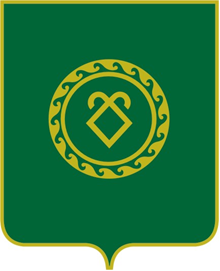 СОВЕТСЕЛЬСКОГО ПОСЕЛЕНИЯКАШКИНСКИЙ СЕЛЬСОВЕТМУНИЦИПАЛЬНОГО РАЙОНААСКИНСКИЙ РАЙОНРЕСПУБЛИКИ БАШКОРТОСТАНN  Наименование должности        Должностной оклад (денежное
вознаграждение), руб.   1Глава муниципального образования     115312Управляющий делами                    30813Специалист 1 категории (кассир-счетовод)) 2121N  Классный чин                   Размер надбавки, 
руб.       Старшая должность муниципальной службы               Старшая должность муниципальной службы               1Советник муниципальной службы I класса   13722Советник муниципальной службы II класса   12343Советник муниципальной службы III класса   1087Младшая должность муниципальной службы                 Младшая должность муниципальной службы                 4Референт муниципальной службы I класса          9925Референт муниципальной службы II класса         8766Референт муниципальной службы III класса        781N  Наименование должности   Должностной оклад (денежное     
вознаграждение), руб.        1    Уборщица служебных помещений 20982Водитель2470